PENGARUH LIKUIDITAS DAN PROFITABILITAS TERHADAPFINANCIAL DISTRESS PADA PERUSAHAAN TELEKOMUNIKASI YANG TERDAFTAR DI BURSA EFEK INDONESIA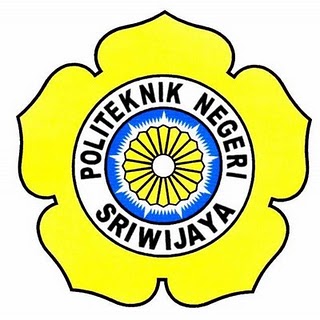 Laporan Akhir ini Disusun Sebagai Salah Satu SyaratMenyelesaikan Pendidikan Diploma IIIPada Jurusan / Program Studi AkuntansiOleh :Bella061530501046POLITEKNIK NEGERI SRIWIJAYAPALEMBANG2018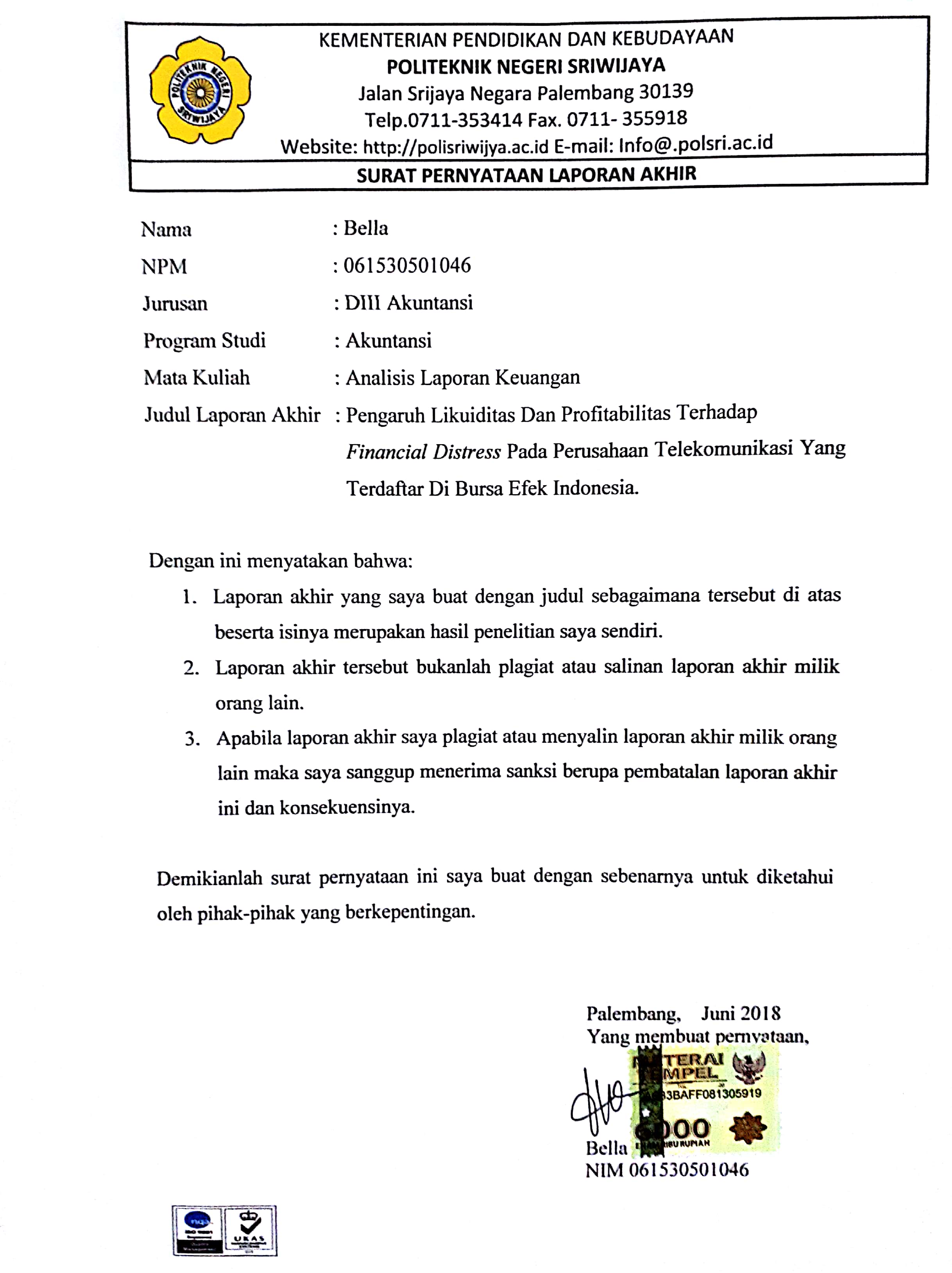 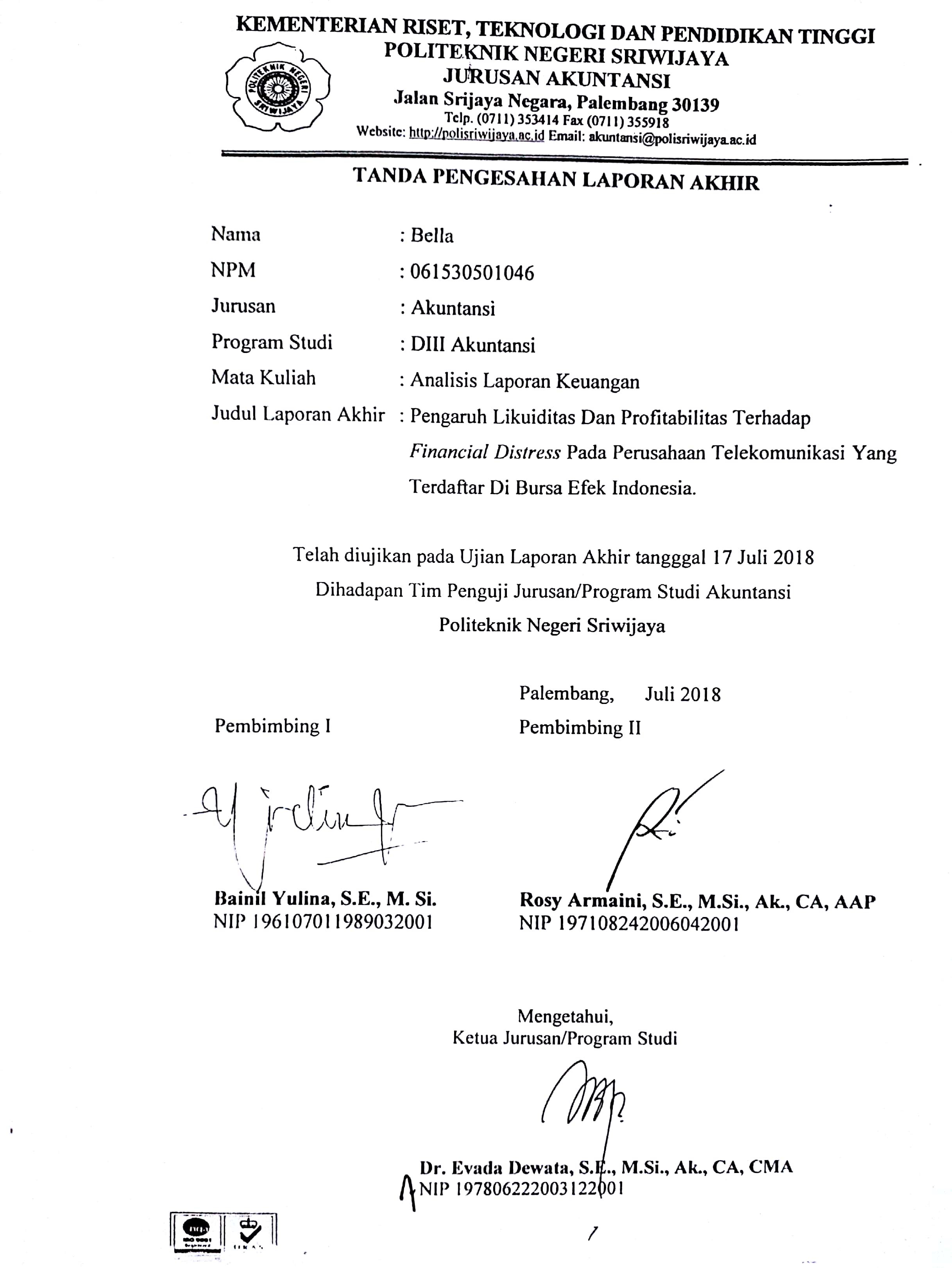 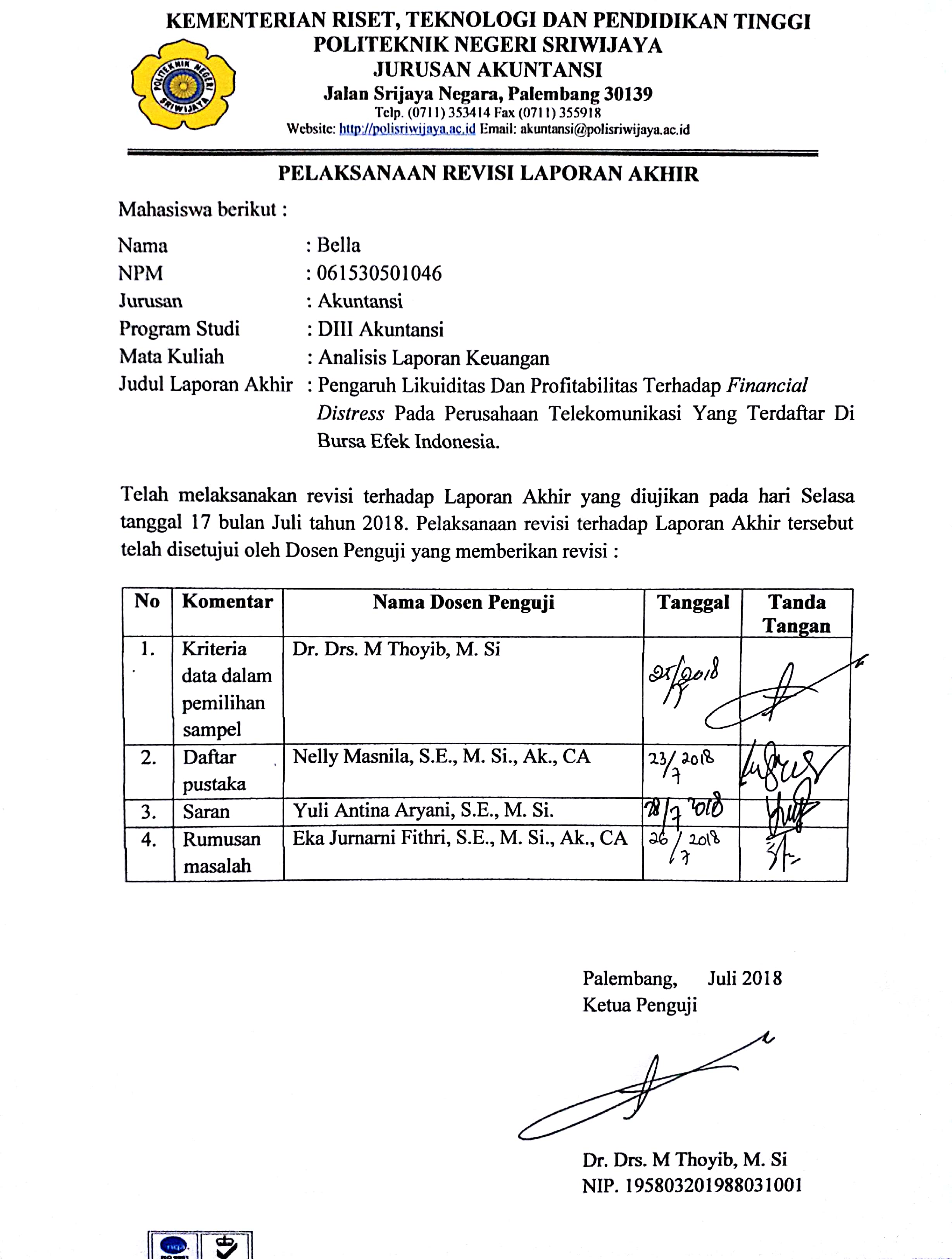 Motto dan Persembahan“Allah tidak membebani seseorang melainkan sesuai kesanggupannya.”(QS Al-Baqarah 286)“Jika kau anggap hidupmu ini terlalu berat, ingatlah pengorbanan orang tuamu yang membesarkanmu dengan keringat dan air mata mereka selama ini”(unknow)Atas Rahmat Allah SWT,Laporan Akhir ini Kupersembahkan untuk :Inspirasi dan guru nomor satu dalam hidupku, Bapak Ahmad Nelli dan Ibu Martini yang kucintaiKakak perempuanku Gita Atika dan Lissa yang kusanyangi serta Kak Alga  dan Kak RinoSahabatku Grup BANGKESahabatku Bella Ikne, Romatua dan FauziTeman-teman seperjuangan khususnya 6AEAlmamater dan masa depankuABSTRAKPengaruh Likuiditas Dan Profitabilitas Terhadap Financial Distress Pada Perusahaan Telekomunikasi Yang Terdaftar Di Bursa Efek Indonesia.Bella, Akuntansi, Politeknik Negeri Sriwijaya, (Xv + 55 halaman)E-mail : bellaatika19@gmail.comFinancial distress sebagai tahap penurunan kondisi keuangan yang terjadi sebelum terjadinya kebangkrutan atau likuidasi. Financial distress merupakan tahapan ketiga sebelum terjadinya kebangkrutan suatu perusahaan. Penelitian ini bertujuan untuk mengetahui pengaruh likuiditas dan profitabilitas terhadap financial distress pada perusahaan Telekomunikasi yang terdaftar di Bursa Efek Indonesia. Penelitian ini menggunakan model Altman Z-Score dalam mengukur kondisi financial distress perusahaan. Berdasarkan hasil yang diperoleh penulis, terdapat 4 sampel yang mengalami kondisi financial distress dan 1 sampel tidak mengalami financial distress. Penelitian ini menggunakan bantuan program SPSS versi 24 dalam menganalisis data, hasil uji t menunjukkan bahwa current ratio berpengaruh signifikan terhadap financial di stress dengan nilai sebesar 7,279 dan tingkat signifikan 0,000 dan return on assets juga menunjukkan pengaruh signifikan terhadap terhadap financial distress dengan nilai sebesar -15,337 dan tingkat signifikan 0,000. Hasil uji f (simultan) menunjukkan bahwa current ratio dan return on asset secara bersama-sama berpengaruh signifikan terhadap financial distress, dengan nilai f sebesar 117,630 dan tingkat signifikan 0,000.Kata kunci : current ratio, return on asset, financial distressABSTRACTThe Effect Of Liquidity And Profitability Towards Financial Distress On Telecommunication Companies That Were Listed On The Indonesian Stock Exchange.Bella, Accounting, Politeknik Negeri Sriwijaya (Xv+55 pages)E-mail : bellaatika19@gmail.comFinancial distress in phrased reduction in financial condition that occurred prior to the bankruptcy or liquidation. Financial distress is the third stage prior to the bankruptcy of a company. This study aimed to know the effect of the current ratio and return on assets ratio to financial distress in the sub-sector telecommunication companies that were listed on the Indonesia Stock Exchange. This study used a model of the Altman Z-score to measure corporate financial distress. Based on the result obtained by the author, there are 4 samples faced financial distress, and 1 sample did not face financial distress. The researcher used SPSS version 24 in analyzing the data, the result of the T test result showed that the current ratio significantly influence the financial distress with a value of 7,279 and 0,000 significant level and return on assets also showed a significant effect on financial distress with a value of -15,337 and 0,000 significant level. F test (simultaneous) indicated that the current ratio and return on assets ratio were the same with or near-significant alias to financial distress, the F value of 117,630 and significant value of 0,000.Keywords : current ratio, return on assets, and financial distressKATA PENGANTARAlhamdulillah puji syukur peneliti panjatkan kehadirat Allah SWT karena berkat rahmat dan karunia-Nya sehingga peneliti dapat menyelesaikan laporan akhir ini. Penyusunan laporan akhir ini dimaksudkan untuk memenuhi salah satu syarat menyelesaikan studi pada Jurusan/Program Studi Akuntansi Politeknik Negeri Sriwijaya. Judul laporan akhir ini adalah Pengaruh Likuiditas Dan Profitabilitas Terhadap Financial Distress Pada Perusahaan Telekomunikasi Yang Terdaftar Di Bursa Efek Indonesia. Keberhasilan peneliti dalam menyelesaikan laporan akhir ini tidak terlepas dari bantuan baik secara moril maupun materil, bimbingan, saran dan pengarahan dari berbagai pihak. Untuk itu pada kesempatan ini peneliti menyampaikan rasa hormat dan ucapan terima kasih kepada : Bapak Dr. Ing Ahmad Taqwa, M.T selaku direktur Politeknik Negeri Sriwijaya. Ibu Dr. Evada Dewata, S.E., M.Si., Ak., CA, CMA selaku Ketua Jurusan Akuntansi Politeknik Negeri Sriwijaya. Ibu Yuliana Sari., S.E., MBA., Ak selaku Sektretaris Jurusan Akuntansi Politeknik Negeri Sriwijaya.Ibu Bainil Yulina, S.E., M. Si. selaku Dosen Pembimbing I yang telah memberikan banyak bimbingan, arahan, masukan, dan saran dalam penyusunan laporan proposal ini. Ibu Rosy Armaini, S.E., M.Si., Ak., CA, AAP selaku Dosen Pembimbing II yang telah memberikan banyak bimbingan, arahan, masukan, dan saran dalam penyusunan laporan proposal ini. Bapak dan Ibu Dosen serta para staf Jurusan Akuntansi Politeknik Negeri Sriwijaya yang telah mendidik, membimbing, dan mengarahkan peneliti selama proses belajar mengajar di Politeknik Negeri Sriwijaya.Papa dan mama tercinta (Bapak Ahmad Nelli dan Ibu Martini) dan saudara-saudaraku tersayang (Gita Atika dan Lissa) yang telah banyak memberikan dukungan baik moril maupun materil dalam pembuatan laporan prosal ini.Sahabat dan saudara seperjuangan, kelas 6 AE tercinta yang selalu memberikan semangat serta hiburan selama proses perkuliahan. Semua pihak yang tidak bisa penulis sebutkan satu persatu namun telah banyak memberikan dukungan motivasi dan semangat untuk meyelesaikan laporan proposal ini. Akhir kata dengan segala keterbatasan yang dimiliki maka peneliti sangat mengaharapkan saran dan kritik yang bersifat membangun dari semua pihak sebagai masukan agar peneliti dapat melakukan perbaikan di masa yang akan datang, dan atas segala kekurangan yang ada pada laporan akhir ini peniliti sampaikan pemintaan maaf. Semoga laporan akhir ini dapat bermanfaat bagi semua pihak baik di masa sekarang maupun di masa yang akan datang. Palembang,    Juli 2018PenulisDAFTAR ISIHALAMANHALAMAN JUDUL 	 iSURAT PERNYATAAN 	 iiHALAMAN PENGESAHAN 	 iiiLEMBAR REVISI 	 ivHALAMAN MOTTO DAN PERSEMBAHAN 	 vABSTRAK 	 viABSTRACT 	 viiKATA PENGANTAR 	 viiiDAFTAR ISI 	 xDAFTAR TABEL 	 xiiiDAFTAR GAMBAR 	 xivDAFTAR LAMPIRAN 	 xvBAB I 	PENDAHULUANLatar Belakang 	 1Rumusan Masalah 	 4Ruang Lingkup Pembahasan 	 4Tujuan dan Manfaat Penelitian 	 5Tujuan Penelitian 	 5Manfaat Penelitian 	 5Sistematika Penulisan 	 6BAB II TINJAUAN PUSTAKAFinancial Distress 	 8Kebangkrutan 	 10Definisi Kebangkrutan 	 10Faktor Penyebab Kebangkrutan 	 11Analisis Diskriminan Altman Z-Score 	 12Pengertian Laporan Keuangan 	 15Pengertian Analisis Rasio Keuangan 	 16Tujuan dan Manfaat Analisis Laporan Keuangan 	 17Jenis-Jenis Rasio Keuangan 	 17Penelitian Terdahulu 	 21Kerangka Pemikiran dan Hipotesis Penelitian 	 24Kerangka Pemikiran 	 24Pengaruh Likuiditas Terhadap Financial Distress 	 24Pengaruh Profitabilitas Terhadap Financial Distress 	 25Pengaruh Likuiditas dan Profitabilitas Terhadap Financial Distress 	 25BAB III METODELOGI PENELITIAN Jenis Penelitian 	 27Populasi dan Sampel 	 27Populasi 	 27Sampel 	 28Metode Pengumpulan Data 	 29Teknik Pengumpulan Data 	 29Jenis dan Sumber Data 	 29Identifikasi dan Definisi Operasional Variabel 	 30Identifikasi Variabel 	 30Definisi Operasional Variabel 	 31Teknik Analisis Data 	 32Analisis Statistik Deskriptif 	 32Uji Normalitas 	 32Uji Asumsi Klasik 	 33Uji Hipotesis 	 34BAB IV HASIL DAN PEMBAHASANAnalisis Statistik Deskriptif 	 38Uji Normalitas 	 39Uji Asumsi Klasik 	 42Uji Multikolinearitas 	 43Uji Heterokedastisitas 	 44Uji Autokorelasi 	 45Analisis Regresi Berganda 	 46Pengujian Hipotesis 	 47Uji t (Parsial) 	 47Uji f (Simultan) 	 48Koefisien Determinasi 	 50Pembahasan 	 50Pengaruh Likuiditas Secara Parsial Terhadap Financial Distress 	 51Pengaruh Profitabilitas Secara Parsial Terhadap Financial Distress 	 52Pengaruh Likuiditas dan Profitabilitas Secara Simultan Terhadap Financial Distress 	 53BAB V SIMPULAN DAN SARAN Simpulan 	 54Saran 	 54DAFTAR PUSTAKALAMPIRANDAFTAR GAMBARGambar :								Halaman2.1 Kerangka Pemikiran 		24	4.1 Uji Normalitas grafik plot 		414.2 Uji Normalitas grafik histogram 		424.3 Uji Heteroskedastisitas 		44DAFTAR TABELTabel :								Halaman1.1 Laba/Rugi Bersih Perusahaan Telekomunikasi 	 22.1 Penelitian Terdahulu 	 213.1 Daftar Populasi Penelitian 	 273.2 Daftar Sampel Yang Digunakan 	 293.3 Operasionalisasi Variabel 	 314.1 Nilai Z-Score Perusahaan Telekomunikasi Tahun 2010 – 2016 	 374.2 Analisis Statistik Deskriptif 	 384.3 Uji Normalitas 	 404.4 Uji Multikolinearitas 	 434.5 Uji Autokorelasi 	 454.6 Analisis Regresi Berganda 	 464.7 Output Uji t 	 484.8 Output Uji f 	 494.9 Koefisien Determinasi (R2) 	 50DAFTAR LAMPIRANLampiranKartu Kesepakatan Bimbingan Laporan Akhir Pembimbing IKartu Kesepakatan Bimbingan Laporan Akhir Pembimbng IIKartu Konsultasi Pembimbing IKartu Konsultasi Pembimbing IITabel Perhitungan Current Ratio Dan Return On AssetTabel Perhitungan Nilai Z-ScoreHasil Uji SPSS Versi 24